علم سابق بر تحقّق اشياء ولی علّت آن نيستحضرت عبدالبهاءاصلی فارسی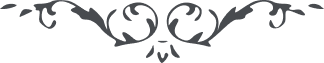 لوح رقم (15) – امر و خلق، جلد 1١٥ - علم سابق بر تحقّق اشياء ولی علّت آن نيستاز حضرت عبدالبهاء است . قوله العزيز: "در علم الهی پيش و پس و اوّل وآخر نيست حقيقت هر شيئی علی ما هو عليه بجميع انتقالات معلوم و مشهود چنانچه باغبان حقيقت اثمار را در بطن اشجار ميداند که کدام تلخ است و کدام شيرين ولکن اين علم سبب تحقّق آن نيست اگر شما کشف نمائيد و واقف گرديد که اين شجر را چنان ثمری آيا علم شما سبب وجود آن ميگردد؟ نهايت اين است که کمال علمی محيط بر حقائق اشياء است ... علم الهی در حيّز امکان نيز حصول صور اشياء نيست بلکه از زمان ماضی و حال و مستقبل مقدّس و عين تحقّق اشياء است نه سبب تحقّق اشياء."